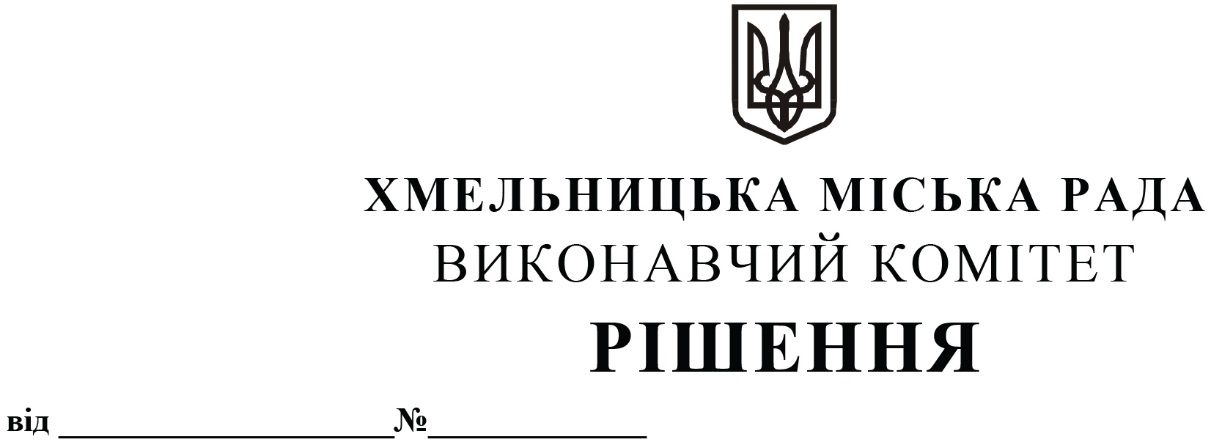 Про втрату чинності рішення Хмельницької міської ради народних депутатів від 24.07.1997 №1716 та надання дозволу міському комунальному підприємству – ринок «Ранковий» на організацію ринку з продажу непродовольчих товарів 	Розглянувши заяву міського комунального підприємства – ринок «Ранковий», керуючись Законом України «Про місцеве самоврядування в Україні», рішенням десятої сесії міської ради від 12.02.2003 №16 «Про затвердження Правил торгівлі на ринках                                           м. Хмельницького», рішенням виконавчого комітету Хмельницької міської ради від 14.07.2011 №717 «Про втрату чинності рішення виконавчого комітету від 12.11.2009 №1257 та про встановлення єдиного режиму роботи ринків, торгових майданчиків та торгових рядів, розміщених по Львівському шосе та по вул. Геологів», виконавчий комітет міської ради ВИРІШИВ:1. Визнати таким, що втратило чинність рішення Хмельницької міської ради народних депутатів від 24.07.1997 №1716 «Про дозвіл на організацію речового ринку».2.  Надати дозвіл міському комунальному підприємству – ринок «Ранковий» на організацію ринку з продажу непродовольчих товарів на земельній ділянці, наданій в постійне користування загальною площею  4602 м² за адресою : вул. Львівське шосе, 2,  та встановити режим роботи ринку:- вівторок – неділя					з 06.00 – до 15.00 год.;- санітарний та вихідний день 			- понеділок.3. Міському комунальному підприємству – ринок «Ранковий»:3.1.Виконувати вимоги Правил благоустрою території м.Хмельницького, затверджених рішенням тридцять дев’ятої  сесії Хмельницької міської ради від 25.06.2014 №71.3.2. Рекомендувати заключати договори з надавачами комунальних послуг.4. Робота ринку дозволяється при умові дотримання Правил торгівлі на ринках                             м. Хмельницького, затверджених рішенням десятої сесії міської ради від 12.02.2003  №16, Правил роздрібної торгівлі непродовольчими товарами, затверджених Наказом Міністерства економіки України від 19.04.2007 №104, Закону України «Про захист прав споживачів», Порядку провадження торговельної діяльності та правил торговельного обслуговування на ринку споживчих товарів, затвердженого постановою Кабінету Міністрів України від                          15.06.2006 №833, Правил зберігання транспортних засобів на автостоянках, затверджених постановою Кабінету Міністрів України від 22.01.1996 №115 та інших нормативних актів.5. Контроль за  виконанням рішення покласти на заступника міського голови                              Р. Примуша  та управління торгівлі.Міський голова                                                                                                   О. СИМЧИШИН